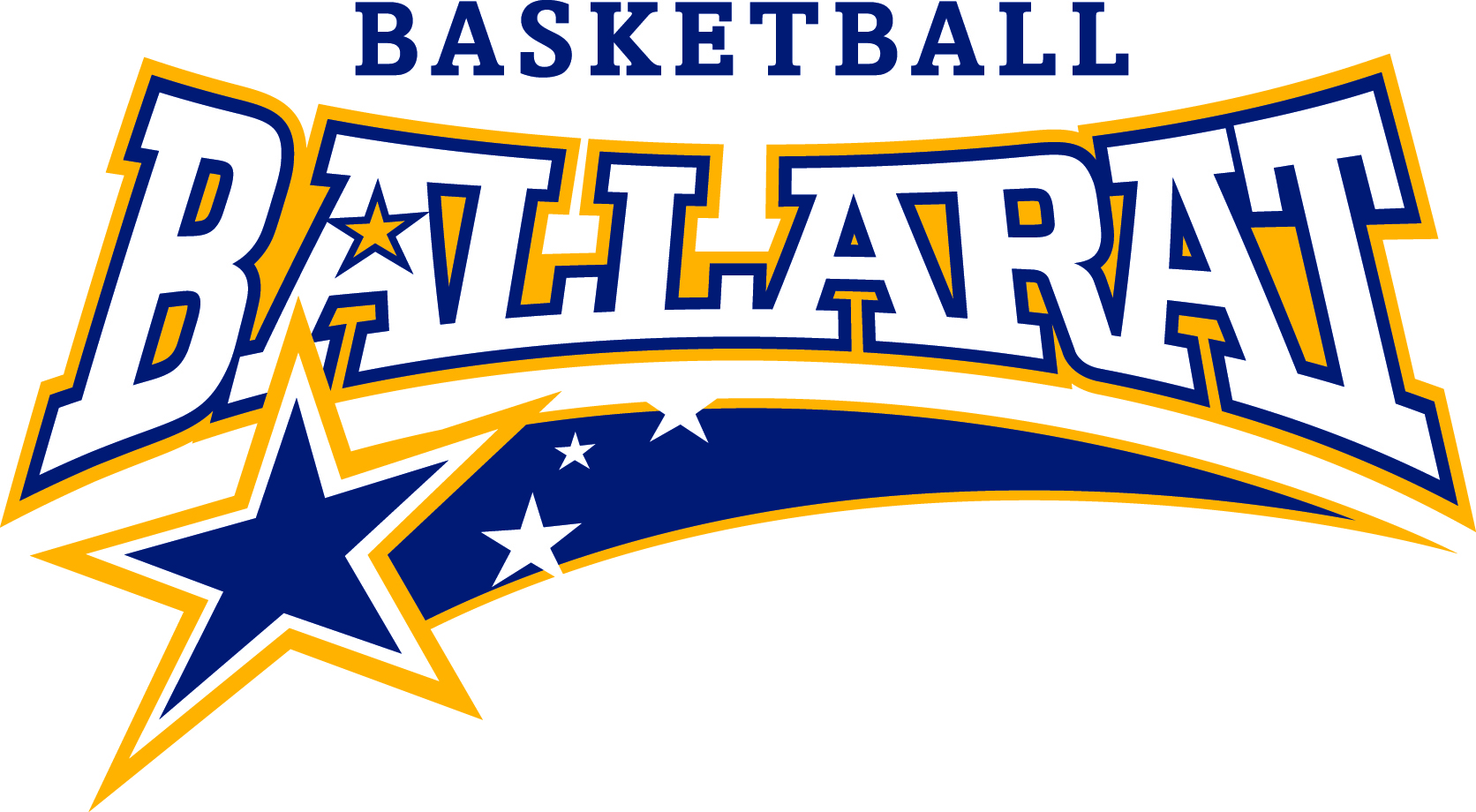 Position DescriptionPosition Title: Manager – Athlete & Coach DevelopmentReporting To: Quarterly activity and progress reports to ET –Junior Committee & CEODraft:  October, 2018Incumbent: VacantRole SummaryThis role oversees the execution of education and development of athletes and coaches within Basketball Ballarat’s (BB) environment.Focus Areas:Establish and maintain a strong culture of caring, excellence, standards and discipline for all Elite Teams within a happy and healthy environmentTo guide and implement the philosophy, performance standards and coaching strategies for all Elite Teams (in conjunction with SEABL Coaches)To ensure a fully integrated and streamlined Elite Program from U/12 to U/18, Youth League and SEABL Miners & Rush for male and female players, coaches and officialsEstablish, implement and oversee an overall strategy for Basketball Ballarat Elite Teams including:player and coach talent identification, development and educationthe creation, implementation and maintenance of key strategies and philosophies for the programOversight of elite athlete workload and welfareRole ObjectivesThe objectives of this role are:Delivery of quality athlete and coaching services  Ensure continuous education and development of athletes & coaches within the BB environmentProvide an integrated link for all BVC, BV and regional basketball programs Stakeholder management in relation to all development servicesKey RelationshipsCoaches at a domestic level and local club committee’sDomestic players with elite level aspiration and/or potentialElite players and coachesBV/BVC Academy, NITP and NPP programsElite Teams Groups and BB AdministrationMediaQualifications, Knowledge, Experience and SkillsQualificationsLevel 2 National Coaching Accreditation or equivalent experienceHold a current Working with Children Check CardTertiary Education in a relevant areaExperience (essential)Three years’ experience in a State or National competitionPeople management skillsProven track record of success in the development of players and coaches at all levelsUnderstanding of pathways for both coaches and playersExperience in a similar (or higher) sporting programAdministration skillsCore Competencies and AttributesStrong leadership skillsExcellent communication skillsCapable and willing to make decisions within areas of delegated authorityBe able to demonstrate and use authority and initiative balanced with a practical and commonsense approachWell organisedStrong planning skillsThe ability to work both independently and within a teamCustomer and service focusedAbility to build and maintain relationships for participants of all agesPassionate about basketballHonest, reliable and trustworthyBe able to mentor, nurture and develop a broad range of athletes and coaches and to facilitate support services where necessary for athletes “at risk”. In the case of players U/18 this will involve liaison and discussion with parentsMust not advocate, prescribe, recommend, support, administer or participate in the use of drugs, stimulants or doping practices prohibited by the Australian Sports CommissionWill not engage in any activities or behaviour, which will serve to compromise the BB Elite Teams Program or any representative or player or team officials or bring the sport into disreputeKey AreasResponsibilitiesResponsibilitiesDevelopmentDevelop, implement and manage BB coaching database (including domestic coaches, coaching accreditations and evaluations)Provide resources and guidance for planning and executing productive practices for BB domestic programsManage BB Elite Teams Programs and Elite Coaches as requiredManage Elite Team Coaches development and implement education programsIdentify future Miners/Rush players and coaches within our junior ranks, and work with players and coaches to set and achieve goals Manage player and coach workload and welfare within elite program Plan a structured level 2 player development program to help offset the loss of level 1 athletes to BCoE, relocation for work or study or recruitment by other sports Develop, implement and manage BB coaching database (including domestic coaches, coaching accreditations and evaluations)Provide resources and guidance for planning and executing productive practices for BB domestic programsManage BB Elite Teams Programs and Elite Coaches as requiredManage Elite Team Coaches development and implement education programsIdentify future Miners/Rush players and coaches within our junior ranks, and work with players and coaches to set and achieve goals Manage player and coach workload and welfare within elite program Plan a structured level 2 player development program to help offset the loss of level 1 athletes to BCoE, relocation for work or study or recruitment by other sports Coaching – Elite TeamsAppoint and manage all coaching positions associated with BB Elite Teams Program (with Elite Teams Group)BB coach evaluation (training and games)Conduct other training sessions as required for the development of BB athletes and coaches Appoint and manage all coaching positions associated with BB Elite Teams Program (with Elite Teams Group)BB coach evaluation (training and games)Conduct other training sessions as required for the development of BB athletes and coaches Coaching – General with a focus on Local clubs at the local and regional levelDevelop and implement standards for all coachesDevelop and deliver a Coach educator program aimed to enhance coaching skills, knowledge and accreditation levels of individual coachesDevelop and maintain coaching databaseDevelop and maintain online coaching feedback platform via the BB websiteProvide advice and support in regards to coaching resource materialCommunicate pathways to BB domestic coachesProvide local and regional opportunities for sharing of best practice and latest trends in development – on court or web based.Increase coaching accreditation at domestic levelWork with clubs and coaches to continue to develop the  number and quality of domestic coachesDevelop and implement standards for all coachesDevelop and deliver a Coach educator program aimed to enhance coaching skills, knowledge and accreditation levels of individual coachesDevelop and maintain coaching databaseDevelop and maintain online coaching feedback platform via the BB websiteProvide advice and support in regards to coaching resource materialCommunicate pathways to BB domestic coachesProvide local and regional opportunities for sharing of best practice and latest trends in development – on court or web based.Increase coaching accreditation at domestic levelWork with clubs and coaches to continue to develop the  number and quality of domestic coachesElite Junior ProgramDeliver Elite Junior program in a professional and timely mannerConduct Elite Teams Junior practice sessionsDeliver Elite camps during school holidaysDevelop additional training or promotional programsIdentify, recruit and advise the Elite Teams Group on appropriate coaching staff for Elite TeamsDeliver Elite Junior program in a professional and timely mannerConduct Elite Teams Junior practice sessionsDeliver Elite camps during school holidaysDevelop additional training or promotional programsIdentify, recruit and advise the Elite Teams Group on appropriate coaching staff for Elite TeamsSeniorExecute senior individual skills sessions as required to support SEABL programsRegularly meet with SEABL and YL Coaches to ensure strategy for player and coach pathway is effectiveIdentify future Miners/Rush players and work with coaches to monitor development and welfare Execute senior individual skills sessions as required to support SEABL programsRegularly meet with SEABL and YL Coaches to ensure strategy for player and coach pathway is effectiveIdentify future Miners/Rush players and work with coaches to monitor development and welfare Stakeholder Management and EngagementAs necessary, communicate all elements of the Junior BB calendar of events to relevant stakeholdersAs necessary, communicate all elements of the Junior BB calendar of events to relevant stakeholdersTraining and DevelopmentDevelop standards of playDevelopment/implement/monitor skills programs for playersDevelop and implement training programs for BB Elite Teams ProgramDevelopment/implement/monitor coaching education programs for coaches and parentsDevelop standards of playDevelopment/implement/monitor skills programs for playersDevelop and implement training programs for BB Elite Teams ProgramDevelopment/implement/monitor coaching education programs for coaches and parentsAdministrationWork with BB Admin staff to ensure that the Elite Program is delivered in a timely and professional manner. Complete all necessary coach and athlete evaluation sheetsUpkeep of the electronic resources for elite athlete and coach operationsWork with BB Admin staff to ensure that the Elite Program is delivered in a timely and professional manner. Complete all necessary coach and athlete evaluation sheetsUpkeep of the electronic resources for elite athlete and coach operationsProgram AdministrationDevelop, implement and manage the calendar of events for the BB Elite Teams Programs including camps, competitions, tournaments, educational sessions and other relevant eventsDevelop, implement and manage the calendar of events for the BB Elite Teams Programs including camps, competitions, tournaments, educational sessions and other relevant eventsOperationsAs directed from time to time, assist in other areas of BB operationsAs directed from time to time, assist in other areas of BB operationsLiaison and CommunicationProvide an integrated link for all BVC, BV and regional basketball programs Communicate pathways to BB Domestic and Elite Teams ProgramProvide opportunities for sharing of best practice and latest trends in developmentEnsure constructive feedback is given in context and where relevantProvide an integrated link for all BVC, BV and regional basketball programs Communicate pathways to BB Domestic and Elite Teams ProgramProvide opportunities for sharing of best practice and latest trends in developmentEnsure constructive feedback is given in context and where relevantPeople ManagementDay to day management of Elite Teams coaches and senior team coachesConflict resolutionParticipation in performance reviews of above staff when and where requiredIdentification of training needs for above staffDay to day management of Elite Teams coaches and senior team coachesConflict resolutionParticipation in performance reviews of above staff when and where requiredIdentification of training needs for above staffOtherDuties may vary from those stated above on some occasionsDuties may vary from those stated above on some occasionsKey Performance IndicatorsKey Performance IndicatorsReviewed twice each year against Strategic Plan and agreed KPI’sReviewed twice each year against Strategic Plan and agreed KPI’sTerm & RemunerationTerm & RemunerationFixed term 2-year appointment (including 6-month probation) with remuneration negotiable based on qualifications and experienceFixed term 2-year appointment (including 6-month probation) with remuneration negotiable based on qualifications and experience